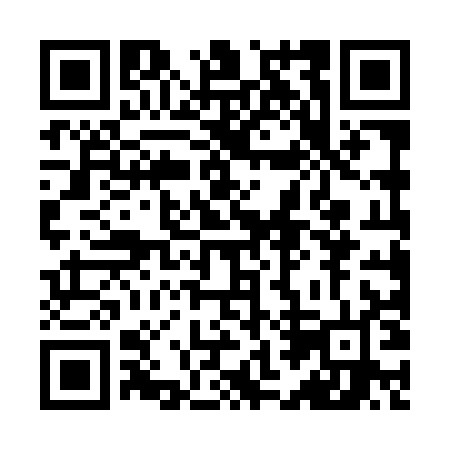 Prayer times for Dluzyna Gorna, PolandMon 1 Apr 2024 - Tue 30 Apr 2024High Latitude Method: Angle Based RulePrayer Calculation Method: Muslim World LeagueAsar Calculation Method: HanafiPrayer times provided by https://www.salahtimes.comDateDayFajrSunriseDhuhrAsrMaghribIsha1Mon4:366:341:035:307:339:242Tue4:346:321:035:317:359:263Wed4:316:301:025:337:369:284Thu4:286:271:025:347:389:305Fri4:256:251:025:357:409:326Sat4:226:231:025:367:419:357Sun4:196:211:015:377:439:378Mon4:166:191:015:397:459:399Tue4:136:161:015:407:469:4110Wed4:116:141:015:417:489:4411Thu4:086:121:005:427:509:4612Fri4:056:101:005:437:519:4813Sat4:026:081:005:447:539:5114Sun3:596:061:005:457:549:5315Mon3:566:0312:595:467:569:5616Tue3:526:0112:595:487:589:5817Wed3:495:5912:595:497:5910:0118Thu3:465:5712:595:508:0110:0319Fri3:435:5512:585:518:0310:0620Sat3:405:5312:585:528:0410:0821Sun3:375:5112:585:538:0610:1122Mon3:345:4912:585:548:0810:1423Tue3:305:4712:585:558:0910:1624Wed3:275:4512:575:568:1110:1925Thu3:245:4312:575:578:1310:2226Fri3:215:4112:575:588:1410:2527Sat3:175:3912:575:598:1610:2828Sun3:145:3712:576:008:1710:3029Mon3:115:3512:576:018:1910:3330Tue3:075:3312:576:028:2110:36